Student Senate AgendaGustavus Adolphus CollegeMay 18, 2015AttendanceII. Approval of the MinutesWicklund: Strike the line in DLC budget. Was not under that understanding. Minutes approved. III. Community Comment	None. IV. Finance ProcessBranch: This is the Secular Student Alliance. Each month they asked for pizza for their meetings and senate does not fund food for individual group meetings. However, they came in asking for books and other media for next year. We funded that to what the documentation stated for those costs. SSA: I was told that we… I have three things I want to talk about. I was told that there is no money given for food, but food for free thinkers is not a closed meeting. We try to get as many people from around campus as possible. We have a discussion topic, we try to do each month. We aren’t just feeding ourselves. It’s for everybody. I was just told there was a misunderstanding for what food for free thinkers was. We also were only given $10 for printing. We advertise a lot on campus for Food for Free Thinkers to try to get people to come and discuss things with us. We have been paying for printing for posters ourselves. Third, the money for books and DVDs, we were just curious why we got the $79.27. Ryks: Could you clarify a little more on the specifications on funding food in any aspect other than it being a central feature to the organization? Branch: Senate does not have anything in the bylaws stating that we cannot fund food. Timmons: We cannot for regular meetings. Branch: Correct. But it doesn’t say anything about beyond that. However, Finance said they would only fund food that was necessary for the event itself. Ryks: The purchase of books and other media, $79.27 is the amount on documentation?Wicklund: Do you think food is pertinent to food for free thinkers? SSA: Yes. Wicklund: I’ve been there, it’s open to the whole campus. Do you understand why the books weren’t funded in full?SSA: Not really. Wicklund: The documentation that is required to fund only showed that you would need 79.27.Hegg: Can you explain food for free thinkers?  SSA: Whoever in the group can meet meets and people outside the group meet. We sit in the courtyard caf and we discuss whatever the topic for that week is. It’s a time to eat and discuss. One was ask an atheist day. We brought up questions people asked us while we were tabling. Hegg: I’m not going to make the motion because I’m not necessarily sure we should fund this, but I think we should have the discussion. Siatta: I personally feel the pizza is not integral to the gatherings. It’s about the sharing of ideas, understanding of different ideologies and perspectives. It would go against the precedent that has been set for funding food. I agree with the recommendation as is. Grosshuesch: I would like to quickly touch on topic of printing. SSA has come in to DLC and explained that SSA posters get ripped down or disappear. I don’t think anyone’s posters should be taken down for any reason. We have had this conversation in senate. It’s not fair for them to have to fund for posters that are taken down by other people. Waggoner:  I don’t feel the pizza is necessary for their event. I think it’s extra. I think we should follow the Finance guidelines. Edu: What is the mission of the club?SSA: It is to promote discussion and dialogue and support for a group of students who have a differing opinion from the dominant belief on campus. Even students who aren’t secular but want a safe space to discuss topics. It’s to promote camaraderie. I’d like to see more cooperation with SSA and christian orgs. Edu: I think it’s nice you want to have pizza at the meetings. I don’t think senate should fund that. I don’t think the senate should fund this even though I think it’s a good idea for your organization. In the issue of posters, I think the issue is posters being taken down. I don’t think the issue is posters. They will just continue to get taken down. I think we should stick with our $10 guideline. Thrash: Do you feel having food is integral to the event itself? Or could you run the event itself? SSA: What is an example where food is an integral part of the event?Branch: A cultural group that wanted to use food to promote culture on campus. SSA: In that sense, we are not discussing pizza or the history of pizza, then it would make sense. It’s just mostly that people like to get free food, we like to have something to give people when they come. I get where you’re coming from. I feel like we would still have food there. I feel like we will still be providing food out of own wallets. I understand if it’s a set rule. Thrash: Do you feel like you have to spend so much on printing because your posters are getting torn down?SSA: We don’t spend more on printing when the posters are torn down, we spend so much because we advertise so much and print off a lot of posters out of our own printing money. I personally used a lot of my printing money. That’s why we were using a lot out of our own personal printing allotments. Thrash: I think we have heard why the budget was decided the way it was. I move to call to question. 	Waggoner second. Vote to end discussion. 	Approved. Vote on SSA Budget. 	Approved. Branch: Pre-Vet was in last week. This is what you wanted to table for discussion and further documentation regarding speakers. Pre-Vet Club: WE are a small group of students committed to helping eachother get into vet club. We go to events and I think the issue was the fee for the speakers. We talked to speakers and they were both fine with not receiving compensation. So I’m fine with dropping the issue. Thrash: To be clear, you are good with the budget as it was recommended?Pre-Vet Club: Yes. Branch: HACO came to us for the Hmong New Year. Finance felt they wanted to fund the performers and food for event as the performers was a thing they typically do and was in the limits of the speaker fee. The food was integral to the event, so that was funded. The decorations and advertisement were not funded because there was no documentation. HACO: Cultural outreach is to promote multicultural events and understanding. Key event next year is the Hmong New Year to explain why, after the harvesting season is over, you get together to celebrate a successful harvesting season. For the most part we were satisfied, however we were not funded for advertisement, decorations or all printing. Part of success of Hmong New Year is about how well we advertise. Much of that is printed flyers around campus. We used our printing account money. We were happy with documentary and food and performance. Also advertisement is necessary and it is better to not have to use our own printing money. We wanted to get money for decoration. We wanted experience of going to the Hmong New Year. Decoration is beneficial for the audience experience. We want to decorate with Hmong coins. That will provide history. We want funding for experience for our audience. We want people to get a feeling of what it’s like to be at a Hmong New Year. Wicklund: Would you be able to use decorations from year to year?HACO: For the previous, we have been using the same decorations. We would like new. Wicklund: Why do you not want to use the same decorations you have?HACO: I think it would be nice to have new decorations. Wicklund; I think decorations could be considered capital improvement, not throw away. Ryks: What medium do you plan to use to advertise the new year? HACO: Flyers. We would post them around campus and academic buildings and res halls. And maybe table them too. Ryks: FInance, if the medium they are using for the advertisement is printed posters, how is that different than printing in line 35?Branch: It’s not. We put funding in the printing line rather than the advertising line. Printing could be used to print whatever you want, while advertising could only be used to print advertising. Singh: Thank you HACO for coming in. You did a great job of explaining why you need decorations. But from what I understand the issue was that you didn’t have documentation of the cost for decorations. For advertisements, a lot of organizations want to promote events, but all organizations only get $10. Waggoner: I think we need documentation. Everything else looks good. Stick to $10 printing guideline. I think we should approve budget as is. Svendsen: You are clear on what we mean by documentation side of decorations?HACO: Yes. Svendsen: That’s something in our bylaws, that there has to be documentation. Vote on HACO budget. 	Approved. Branch: The TMs came in and they were asking for printing, so we gave them the standard $10 for printing that we give all organizations. TMT: This is for our suicide prevention event and they are sent to faculty, staff, students, and alumni. They help promote our philanthropy banquet. Hegg: How necessary is the printing money for the suicide awareness week?TMT: We send out invitations every year. Hegg: How was that funded in years past?Bembenek: They were allocated the $15 printing money for a different event. Hegg: So, we did not fund invitations last year?Bembenek: It wasn’t requested. Svendsen: Your organization can go to IGS for this kind of thing? Yes?TMT: Yes. Svendsen: I wanted to point out that there is another option. Gustafson: I was wondering about the philanthropy dinner. Open to just TMs and alums? Everyone?TMT: Everyone. Vote on TMT budget. 	Approved. Branch: This is ICC. They came in asking for food for their organization which is necessary for their event and the speaker at the time of the budget meeting, there was no documentation about the speaker and the cost of the speaker. But I have received documentation for $500 speaker. ICC: We are uniting various cultures on campus and organizing cultural events to encourage awareness and diversity. We just had a magician from Japan to talk about Japanese culture. Fundraising for Nepal. The email we received from Courtney said we did not send documentation. The speaker we want to bring in is Link for refugees stuck in China, about to get deported back to North Korea. They have headquarters in South Korea. I have been talking with Sarah Palmer from LINK. She is excited for someone to come talk for about an hour. The cost of the speaker, this was the difficult part, they don’t have pricetag on their talk. We are not experienced with hosting guests. We came up with $1000. I emailed Sarah after receiving a no letter and we asked what money they generally receive from other schools and it is $200-$500. Flight was $360. Meals are $40. Transportation $70 from and to airport. Speaker fee $500. Total of $960. Thrash: Given the information, are you satisfied with the documentation that is in front of you?Branch: I was sent an email by the organization, which is where the $500 speaker cost comes from. Typically when we take price of airline, we take them from the site itself. We usually don’t just take things that are just an excel spreadsheet. We need something with proof from there. The flight would not necessarily be considered documentation, also meals and transportations. Thrash: But you are comfortable with speaker fees?Branch: Yes. Thrash: I move to amend line item 44 to $500. 	Second to Waggoner. Thrash: The only reason this wasn’t funded in the first place was that there was no documentation. There is documentation. Vote on ICC budget amendment. 	Approved. Thrash: Is ICC a DLC org?Grosshuesch: Yes. Thrash: I would encourage you to go to DLC next year to get the flight covered. We cannot fund without documentation. Wicklund: Can we use information for their previous speaker as documentation?Branch: I made a mistake. We didn’t know who the speaker was, but we did get a flight documentation. I guess you could technically fund a flight. The cost on that documentaiton is $497. Wicklund: The $70 to get them from MSP to Gustavus, can we use that? Seeing as that is the number, I motion to fund the flight for $497. 	Seconded, Thrash. Hegg: Can I ask for the finance director and the controller, what is the wiggle room?Bembenek: $1,695.92Hegg: We are clearly under that amount. Timmons: Is that right now or at the start of this meeting? Bembenek: It is the same. Timmons: Prior to the $500 amendment?Bembenek: Nope, sorry. $1,195.92Edu: On this paper I see that it is $360, so why are we going to $497. Goldstein: That’s the only true documentation we have. But, if the price is lower, we get that money back. Vote on Amendment of line item 45. 	Approved. Wicklund: Do we typically fund meals for speakers when they come?Goldstein: We funded the speaker and the flight, but we are not funding a drive from MSP to Gustavus. We don’t have documentation. But we are getting the speaker to the airport and it makes sense to get the speaker from the airport to here. There is a set distance and a set mileage rate. I’m just saying, I could pass the paper around where I calculated it. Siatta: So moved. That is a set rate and I don’t see any problem with a student picking that speaker up with the mileage. Whatever the calculation was for the standard IRS rate using a compact car. I move to make that motion. Branch: $75.55Siatta: Move line item 46 to read $75.55. 	Second by Thrash. Thrash: Should we pass this amendment, would we be pushed to ⅔. Branch: We have done this in the committee before, we calculate standard mileage. They just don’t understand what they are looking for. Thrash: Ombuds?Svendsen: It is documentation required by the Finance Committee. If the Finance committee accepts it, I don’t believe we are going to need a ⅔ vote. Wicklund: Is this the round trip?Branch: Yes. Vote on Amendment line item 46. 	Approved. Vote on budget. 	Approved. Waggoner: I move to extend the meeting to end of announcements. 	Second Ryks.		Approved. Branch: CRU. For this budget, they came asking for two conferences. Finance stayed within the guidelines of only recommending the $1100 based on our bylaws. The fall retreat had a more important emphasis. We recommended fall in full, winter conference did not have as much emphasis. We wanted to get them up to the maximum $1100 for conferences. Standard $10 printing. CRU: We are one of the biblical organizations on campus. We have retreats in the fall. We also have a winter conference over Christmas break. It’s a great opportunity for students. We wanted to ask for $300 more for the winter conference. It’s one of the more expensive conferences. The more money we can give, the more students we see coming. For the past few years we have seen $1400. Waggoner: Last year, did we fund $1400?Bembenek: We funded the $1100.Waggoner: I think we should stick with guidelines and fund $1100. Edu: For the sake of consistency, I think we should stick with the guideline. Goldstein: I was wondering if you receive funding from the chaplain’s office or other places on campus? CRU: We aren’t entirely sure. We haven’t dealt with the budget in the last few years. Mahan:  I know finance committee mentioned that you have a preference for having fall retreat funded in full. We could even funding out to $550 and $550. CRU: We would prefer that $500 go to fall and $600 go to winter. Mahan: I want to make a motion to change line item 40 to $500 and line item 44 to $600. If we cannot give them the extra funds, I would like us to put it where they will be serve them. Ryks: Can you speak to the importance of these retreats?CRU: We are able to do a lot of really cool stuff at Gustavus, but only once a week for an hour. We can dig deeper in at a retreat and we can get away from Gustavus. Vote on amendment. 	Approved. Mahan: Just to triple check with the student org, this is happy?CRU: Yes. Vote on budget. 	Approved. Branch: Proclaim came to us asking for equipment for when they do performances. All of the equipment was recommended based on the documentation we received. Printing was $10 standard for all organizations. Proclaim: We were happy with your recommendation. We just have some stuff worn down, but we have some wear and tear and we are hoping to get some new things and some stuff to keep our old stuff good. We will maybe come back for midyear for concert funding. Hegg: I pulled this for the concert stuff and the drumsticks weren’t even. Is there a reason?Branch: Documentation had drumsticks at $3 cheaper. Vote on budget. 	Approved. Branch: Epsilon Pi Alpha. They came to us asking for sound system rental and travel. Those were recommended in full. The Guiness World Record Event seemed intriguing, we didn’t have the funds or think it represented the entire student body well enough to think it was justifiable to commit $7000. EPA: Toys for Tots is our annual fundraising event at Patties. Opened for everyone. We just made a trip up to JDRF. A walk to end juvenile diabetes. The world record event was something we thought would be fun and good for our philanthropy. We feel that was acceptable and we are happy with the budget we were given this year. Gladitsch: What was the world record?EPA: Most number of people in the shape of a hypodermic needle or number of people in the shape of C for cure or D for diabetes. Ryks: I’m in support of passing this budget as recommended by finance committee. Hegg: Are you still planning on doing the world record event next year?EPA: There are ways to do it without certification and we could do that. But it’s a little more sketchy. We think there will be some opportunity to do something different for less money. Vote on budget. 	Approved. Branch: GCC. Global China Connection. We through many emails and much contact never got a response from GCC whether they approved their budget or not. Based on documentation and all that, the utensils couldn’t be funded, take away. Games were funded based on documentation. Cost of utensils for food were throw away, we couldn’t fund that. Cost of crafts, funded to documentation. Gladitsch: I think they got a decent amount of funding and if they didn’t care enough to come in for more, then we should just pass the budget. Vote on budget. 	Approved. Branch: OKs. First few things are just for food for recruitment events. We didn’t feel we could fund it because it was food geared toward a specific demographic: males. We couldn’t fund Africa Jam because it is not free to the student body. The finance committee didn’t think it was right to fund the Africa Jam just for that reason. Gladitsch: Same thing I said last time. Goldstein: I think this budget looks OK. Vote on budget. 	Approved. Branch: Russian club came in last week and you tabled for this week. They didn’t get any documentation regarding teas and dinner. So they are going to come in next year. Gladitsch: I think we gave them a decent amount and if they didn’t want to get us documentation, we can just pass as is. Vote on budget. 	Approved. Branch: Last budget! Gus Bus recommended to you what the cost was this year. General expenses regarding printing, similar to this year. General expenses as per bylaws and Gustie Den supplies the same as this year. Exec Board: The Gus Bus, we talked to the guy that was in charge this year, it would be run the same way. We are over the $10 on printing. We have year-long Schitter Chatter. In order to serve orgs, we have to be able to make students aware of what is going on. Stipends are in the constitution. Supplies for Gustie Den can be used by anyone. Wicklund: Are the printing costs consistent with last year? Exec Board: Yes. Hegg: There was a motion made to increase finance stipend. If we were to increase that stipend, but we didn’t have the funding, would that affect that?Branch: They would just come in for a mid year. Gladitsch: Maybe I missed this, is the funding for the extra bus?Branch: Yes. Grosshuesch: Can you explain Gustie Den Supplies?Exec Board: It’s the same amount as last year. You give the money to the Student Activity office. This $1000 saves you from having to pay $10 per student org for everyone to have a marker. Grosshuesch: Is there a quote?Timmons: Just as you might have seen food costs are the same if run through dining services, this is the same amount every year. JoNes: I think Student Senate has said to student activities board, you go through the trouble of figuring it out what we need. Gersch: Wondering why we are at $350 for printing when we hold other orgs to $10. Exec Board: Part of our responsibility is to provide information to the student body. We have precedent set due to public relations. I just think it’s crucial to our mission. Sweet. It’s written in the bylaws or the constitution that PR must have posters and must have Schitter Chatter. $10 wouldn’t even get me one month. Posters for take your professor to lunch, we need that money. Gersch: I don’t think we have adequately discussed the justification. Edu: The printing bothers me. We have seen so many come throuogh. Why should we give ourselves more? We did not let other orgs justify that, why should we justify that for ourselves? We could call it public relations, but to call it printing, it does not keep up with standard we’ve set. Goldstein: There used to be a few organizations that did printing above and beyond what other organizations would do. There was a poster campaign that needed more printing. It went above and beyond the normal advertising of other organizations. I think in the past it has always been viewed really similar to that. We aren’t advertising when we have senate meetings or a speaker, but we are giving out information, finance information to other organizations. Also, this year, we have also funded other budgets with printing above and beyond what normal organization printing is. I’m glad we had this discussion so that it is on the record, regardless of how it turns out. Hegg: I think this is needed for senate. I think it’s much better for us to break our finance guideline than it would be for us to break our bylaws and constitution by not having the required things. Branch: I want to make a clarification, the $10 is not a finance guideline, that is a constitutional bylaw, that we will set an amount for a school year. That’s why all organizations got $10 this year. Hegg: Still, we are swapping one bylaw for another bylaw. I think senate is important. I think the $350 is necessary for the work we are doing. It is necessary to succeed. Exec Board: I think we need to ask what this printing money will be doing. It’s not benefiting student senate. It’s benefiting every student on this campus. Part of senate responsibility is to certify heart safe champion, we are required to distribute heart safety information. That’s a huge part of the cost. Ryks: Would it be fair to say student senate is somewhat of an umbrella organization?Timmons: I think it is THE umbrella organization. Ryks: When it comes to how senate has set their precedent with other organizations of the same nature, do they ever specifically fund those organizations for printing?Branch: Block budgets are given a lump sum of money to use however they see fit for their organization. This is not block budgeting. Wicklund: I believe this body values PR and having to have a stronger connection to students. I think there will be cool stuff happening and it needs to be advertised. Grosshuesch: I’m in complete support of the entire budget. But I still want to say that if we are just doing budgets based on precedent, we should hold ourselves to having specific quotes. Branch: The printing is more than just Schitter Chatter. Bembenek: All printing receipts are emailed to me and JoNes. Grosshuesch: I’m just pointing things out, I just think it’s about accountability. Gersch: I’m in support of the budget, I just wanted to make sure we got everything out in the open. Gladitsch: As a governing body, we are subject to a different precedent. I don’t think previous precedent necessarily provides. Hegg: I’m glad we don’t take documentation of printing! 5 cents at a time. Goldstein: I think we stumbled upon an interesting thing, that this isn’t a printing budget, this is a public relations budget. Timmons: I am going to highlight, I think one part that eats up so much of the printing budget. When you are disseminating information to a number of organizations. It’s crucial. It’s still printing, but how could they navigate our system without the information we provide. Vote on budget. 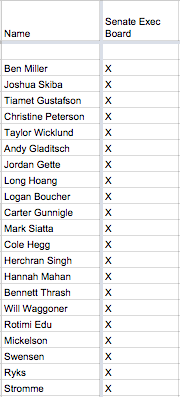 Timmons: Our student at large has served on the committee all year. I would like to say thank you on behalf of the body, Olivia. V. Old BusinessGustafson: I was wondering about the status of those shirts. Johnson: In regards to the resolution that was charged previously in regards to our one time funding to the Lund equipment desk. It was discussed and is going to be sent from the committee. Siatta: Will it have the senate seal on it?Johnson: Just the committee name. VI. New Business	None. VII. Committee and Cabinet AppointmentsJoNes: Faculty committees, student committees and Board of Trustee representatives. There is an application process. This used to be far more difficult. You get it as a lump sum and not something you discuss on a per person basis. There’s a couple of ones that are multiple year, but this is everyone that serves as student reps on those committees. Goldstein: I know in the past, there have been issues about students going abroad in the spring?JoNes: We’ve had a few problems. People that didn’t return fall semester or those who didn’t feel they could fulfill their duty. We did a little mini appointment. Goldstein: I think it would be really awesome if we could get those committees to ask that. Singh: Are students allowed to serve on more than one of these committees?JoNes: Normally, I try to have only one committee per person and then more people have the opportunity. This year, not enough people applied. Committee Appointment Vote.	Approved. Rasmussen: The process we took in trying to nominate a cabinet, we sent out a couple of emails, had a poster campaign, visited a handful of classes, talked to younger students and older students. Received 22 applicants. We are confident that we put together a solid team for next year. We had applications due a couple of weeks ago and we tried to put together a team that was really excited for next year, who could make decisions and would bring different voices to next year’s senate. We have 5 seniors, 2 juniors, 3 sophomores, 5 females, two males. We would love to field any questions about the process if there are any. Panzer: I am very pleased to introduce Haley Osberg. I was blown away by her sharpness and deliberateness. She is very in tune with where she wants to spend her time and energy. She is our nominee for student and academic affairs. Osberg: I’m a biology major, neuroscience minor. I’m really interested in sustainability and co-sponsoring with divest and greens. A new gen-ed requirement surrounding diversity. Questions: Gustafson: Having had experience in both of the areas (Greens and gen-ed diversity requirement), do you have any concrete steps you plan to take? Osberg: I haven’t thought a lot about it. I think I would seek out those who have been making those steps in that direction and more diversity training in orientation. Johnson: A lot of the things we dealt with in Student and Academic affairs was charges, not projects we necessarily want to do. How would you balance your time?Osberg: I would try to balance time because I’m passionate about the things I want to do. I can also believe my charges will lie in my passions, but I know I may not be always passionate about the charges. Hegg: I’m confused by where the greens and the divest… They are not official college groups?JoNes: They are officially recognized. Hegg: But senate doesn’t do any work with them, correct?Goldstein: In the past, we have worked with them. We had meetings and worked together. It’s not a tight connection, but it’s not unreasonable. Waggoner: Besides sustainability or curriculum, do you have any ideas of other things you would like to do? Osberg: I thought of those two mostly because I thought I would be charged with other things. Those will be my two main projects to focus on. I found it’s better to choose a few things and do them well. Discussion:Thrash: Before we get started, remember this can go on all night. We don’t want to be here until midnight. Make sure you are adding something to the conversation. Peterson: Why was she not diversity committee?Panzer: That came up because of the applicant pool we had for diversity committee. We just felt she was really well suited for diversity position. One thing that really stood out in the interview process is that she is about student life and holistic. We generally find diversity as the things that fit under the DLC umbrella. The curriculum piece overlaps with diversity, but the work would be hand in hand. Diversity was Haley’s first choice, but this fits best with the community we were trying to build. Svendsen: I have had a few labs with her and want to speak to her character. She is articulate, she goes above and beyond. I think her academic skills will easily translate. Johnson: She clearly has a set couple of items that she would like to attempt for next year. I think she is very capable. I have full support behind her. Wicklund: I had the opportunity to speak to her before her interview. She is very conscious. I’m very excited to see her on cabinet this year. Hegg: I would love to support her. I don’t necessarily agree with divest and I personally own oil stock and I don’t think I’m an evil person for doing that. Panzer: We have been pretty clear about divest being something that we need more conversation on. She fully understands that if we decide the student body isn’t on board with this, that’s where it ends. Rasmussen: When divest and greens came up as the things she wants to be involved with, the experiences she’s had and what we heard show that she is very open to have a conversation and find a level to agree on and find differences. She is not forceful in that sense. Panzer: She really is an incredible conversationalist and a tremendous listener. Gustafson: I wanted to keep it short that I love that she has a fresh face. This is hard work, if she is willing to work on this, more power to her! I support  this candidate. Goldstein: It’s a chair, they are leading a committee. I think it’s good to bring in personal ideas. What’s really important to look at is ability to communicate, lead. Chairs can do little without senate approval. Focus less on what they want to do and more on how they would do it. Ryks: I want to echo a previous speaker. What stood out is that she is focused and she is not trying to bite off too much. Looking at what is accomplishable. Not trying to take on too much. Approaching it in the right way. Grosshuesch: Haley approached me after class to ask me about this body and this process. I recommended diversity and student and academic affairs. I support her. Timmons: We have spent 25 minutes discussing one candidate. The co-president elects, one of their main duties is to put together a cabinet. If you are going to no-vote, you need to have a really tangible reason why they have to go into the 2015-2016 year without a full cabinet. They have put the time in and were elected by the entire student body, there has been a lot of trust placed in them. Vote on Student and Academic Affairs chair. 	Approved. Panzer: Andrew Boge is a first year. Two things that really stood out: Administrative experience and some really awesome multi-tiered dissemination of information. He is a first year. Lots of potential for future senate leadership. Boge: First year. History and Comm double major. The biggest thing I thought is increasing transparency and making others know what this really cool organization si doing. It will help to reach potential and allow senate to achieve all it wants to. Waggoner: How are your computer and typing skills?Boge: I have a lot of experience. I love my computer. I am a fast typer. Thrash: If the co-presidents can’t perform their duty, you chair, are you comfortable with that?Boge: Yes. Gustafson: What is your WPM?Boge: Somewhere between 80-90. Wicklund: Will you hold us responsible for carpal tunnel in the future?Boge: Probably. Mahan: I know that forensics is time consuming, do you think forensics will conflict with the senate schedule?Boge: I cannot imagine it would. Vote on Administrative Director. 	Approved. Panzer: Health and Housing. Audi Dickey. Many ideas. Comes from a CF background. She wants to prioritize and bring out whatever comes to the top of that list. Experience in Health and housing on campus. Dickey: I am really looking forward to promoting holistic health. Johnson: One of the things with being on committee is that senate will charge you with many different ideas. How will you balance the charges with what you are excited about?  Dickey: What the Community wants is where I should start. Wicklund: What are you excited about?Dickey: Portion sizes and health information printed out. Healthy grocery shopping on a budget tips. Wicklund: Will that include berries?Dickey: Sure. Hegg: Are there any housing changes and issues that you think should be addressed?Dickey: I lived in co-ed for two years and will be a CF in chapel view next year. A lot of policy changes and addressing what student body needs are things I know about. Waggoner: The idea you presented has been formulated and pushed, but I’m pretty sure that our current health and housing chair has started looking into that. Dickey: I would love to work with groups on campus promoting mental health awareness. A broken leg is not seen as a character flaw, where depression can be. I would like to bring together groups. Johnson: I believe you are a CF for the second year in a row, correct? Going in to the position, having strong relationships is important. Do you have a strong relationships or experience building relationships?Dickey: We are introduced to people in all those groups. I would love to pursue those relationships. DiscussionWaggoner: I’ve known this candidate all three years at gustavus. No character flaws. I think her ideas were great. Call to question. 	Second Thrash. Vote on Health and Housing Chair. 	Approved. Rasmussen: Finance team. Like all the other positions, we had great competition. I would like to introduce Alex Johnson, a rising senior. He took the reins of health and housing very well and had no issues taking over the chair. Controller was his number one position. He thought it fit his skill set and his drive. He knows how much time it takes and we think he would do a phenomenal job. Johnson: I think my skill set is better suited to what controller and what finance team needs. Wicklund: Finance experience? Johnson: Treasurer for my fraternity and I am a manager of two other committees on another senate. It is an organization, management, overview. Line-item-y. Grosshuesch: Having gone through the new finance process, what changes would you like to see next year?Johnson: I think the way it is set up now is working very well. I think where I’d like to see a few things changed is making clear to senators how the finance process works and making it clear what they need and what we need. Grosshuesch: How would you handle your decisions being questioned?Johnson: I would be prepared to answer those questions in meetings. Branch: Are you prepared to make the time commitment?Johnson: I’m only doing athletic training and budget cuts have changed things and I will have more time in spring for spring finance. DiscussionBranch: I know that me and Kaitlin had heard of the nomination of the controller position. We are both putting our support behind him. He has been interested in finance process as we’ve gone through it. Thrash: Finance is satisfied, I’m satisfied. Call to question. 	Second to Waggoner. Vote on Controller. 	Approved. Panzer: I’m pleased to introduce Derrick Schmitz. He is driven and willing to put in time and energy. Courtney and Kaitlin said you need a passion for finance and Derrick has that. He has been studying it intentionally for the last two weeks.Schmitz: I am interested in finance and senate as a whole. I can bring my talents to the forefront through the cabinet. I’m excited to work with Alex. I’m excited about the changes that were made and look forward to making more. You will all be done early tonight. I would like to take opinions from other people. As far as projects go, I’m pretty open to what people think about the process being streamlined. I’m open to suggestions, from anyone. Grosshuesch: Something that I’ve noticed with student orgs is that they don’t understand money that is allocated and money that is in their 9 line. How would you solve that?Schmitz: I’m definitely open to doing a tutorial or something. I think a lot of people are intimidated to ask questions so it is important to reach out to organizations themselves. If I’m approved, I will definitely be willing to set up a youtube tutorial. Branch: What does your time commitment look like next year?Schmitz: Monday nights are open. I’m in finance club and another club, those take up quite a bit of time. I work in the caf, but I hope to move my hours to the morning so that I have have evenings to meet with organizations. Discussion: Branch: I support him as a candidate. You have to be passionate about finance. It’s fun if you enjoy it. Waggoner: He has a lot of financial experience. He enjoys it, if that’s the number one thing, I think he’s got it and we should call to question. 	Second Gunnigle. Vote on Finance Chair. 	Approved. Rasmussen: Next we have our tech director. Unfortunately, she flew out to the East Coast to train for a summer job. Diane is one of the most excited candidates we have and she lit up the room when she walked in. She is going to be a senior next year, on the equestrian team, she is in the math and computer science club. She had a lot of experience with different technological programs, coding. She thinks we could hold workshops to teach people technological skills, figure out what students need to understand. She would like to hold an office hour a couple of times a week to see if she can help with technology problems. Panzer: In our conversation, she talked about how she wants an opportunity to give back to the college. Grosshuesch: What’s her last name?Rasmussen: Mueller. Goldstein: She has an amazing ability to communicate about technology and I think it’s cool to have a tech chair who isn’t a male. Jenson: Diane and I are very very similar people. If you can work with me, you will get along with her. Vote on Technology Chair. 	Approved. Panzer: Herchran Singh is who we nominated as diversity chair. She is such an important part of senate and we were hoping that by placing her on cabinet, we wouldn’t be losing her voice and her presence. Singh: Biology major, Neuroscience and classics minors. I’m an international student, I was born in Canada, but I’m Indian. I want to work on the gen ed requirement that Haley brought up. We have also been charged with the Columbus Day calendar situation and we are looking to make a collaborative group that has leaders of other organizations on campus. We want them to be able to come together and discuss issues. We are missing connections with other organizations. Wicklund: What are areas of diversity that you think you hit really well and are in tune with and some that you don’t?Singh: I have a lot of relationships with international students and through greeters that was made stronger. The positions that I held in senate, last year I was the international representative. This year, I lived in Prairie View which is generally a lot of international students. That is a choice dorm and choice is its own kind of diversity. Gender, sexuality diversity, I’m in the D-Center a lot. We have a whole onslaught of people that we communicate with. I would like to increase my involvement with different religions. Hegg: You are currently involved with DLC?Singh: No. Hegg: Would that be a difficult transition?Singh: No. I’ve worked with DLC representatives from various organizations. Discussion: Grosshuesch: If any of you know the close relationship i have with the candidate, she’s like my other half. There is no one else I would rather pass my torch on to. Thrash: She’s qualified. Call to question. 	Second Waggoner. Vote on Diversity Chair. 	Approved. Rasmussen: We have Gunnigle who applied for parliamentarian. He showed a real big passion for parliamentary procedure and senate as a whole as well as the rules we abide by. Gunnigle: I think rules are a key figure for any governing body. Bouncing off the different legislative procedures. Like the House of Representatives. Just thinking about how many seats they have and how many enrollments they have and we are always wanting to reach out to the constituency. We could possibly look at something like that in the future. Goldstein: How familiar are you with Robert’s Rules? Do you like typing names?Gunnigle: I’m fairly familiar with Robert’s Rules and I type a lot. Gersch: You think you have time this summer to read this little beauty?Gunnigle: What else am I going to do in the Texas heat?Svendsen: What do you think about the parliamentarian's position on Ethics committee?Gunnigle: I think it’s mostly just like, what does this say, what does that say? Discussion: Gersch: When everyone was talking about their chairs, I couldn’t think of anyone that I would be that excited about taking my job. Then Gunnigle stood up. I was like “there he is.” Thrash: I think Gunnigle has everything that it takes. Svendsen: He thinks before he makes decisions. I’ve enjoyed my time with him. I would look forward to working with him. Wicklund: Something that stood out to me was increasing the size of the senate body and making senate more equitable. Vote on Parliamentarian.	Approved. Rasmussen: Final nomination. This is a face that you know. With background in hall council and on senate. We were blown away. We could not have imagined a better PR candidate. She works in marketing and communications. She has experience with graphic designing and is in that office working and will be working there next year. She had one really cool idea. Swensen: My experience in marketing and communication, I have developed a close relationship with everyone who develops the things you get in the  mail. I think we could develop more of a brand for senate and working with those designers to make something that is flashy, we could use that for endless opportunities. Grosshuesch: What does your time commitment look like next year?Swensen: Senate would be my top priority. Wicklund: What are some ideas you have?Swensen: Something off of meet your senators, maybe put in mailbox. Waggoner: Would you like to see something like the rock-a-thon done? Swensen: I thought that was a really good idea to let people know who we are. I also thought about the involvement fair and chatting with people to let them know who we are and what we do. Discussion: Sweet: I had the same thought as Gersch, who could do this better than I could? I think that Abbie would be great. She seems to have the time commitment and the ideas. I think having a uniform brand is important for getting the message across. She has the time to do it. I back their nomination 100%. Vote on PR Chair. 	Approved. VIII. AnnouncementsGrosshuesch: I would like to thank the body for this year. Last week, we voted on a block budget and our argument about not funding fully was that it would break our 34% standard and we did not do that with the next budget. As a body, you need to be consistent with voting. DLC organizations found out and some blatantly called senate racist. Had those budgets not been structured differently, had IGS gone first, perhaps it would have been different. Be consistent. Thrash: There is one cabinet position that was not chosen tonight, that’s speaker. I encourage you to run for speaker. You get to serve on cabinet, you get to serve on senate, and you get to serve on ethics. I would like to thank this body for electing me to it. Waggoner: Kappa Car Smash this Wednesday! Mahan: I would like to thank the whole body for having a great year. I came in knowing nothing and it was a blast. Migrate to GusMail. Sweet: This has been fun all year and I love coming to these meetings even though I can’t vote. I would love to thank the finance team! Johnson: I would like to thank everyone in this body for the creative and constructive conversation. I would like to thank my committee. Gustafson: What would the last meeting of senate be without a little speech? We have gifts for our finance committee. Campaigning and winning the 2015 representative is one of the top proud moments in my life. Being in this body once as a chair and once as a senator. I would like to call on Bobby and Sam to make senate a more equitable body. Gustavus is a process of our thinking. Gustavus cannot be changed without our thinking. The way we act in this room is important. Gladitsch: This is the first time I’ve ever had an announcement. It’s been a pleasure. I hope you all the best. Siatta: It’s been a fun two years. I really enjoyed being on senate. I wasn’t really involved before this. This is a great way to be involved. Words of advice: I think that sometimes we can be more rational and reasonable when things are said or actions are done. I was raised to have tough skin. If I ever offended anyone, I’m sorry. In life, you will have stuff thrown at you that sucks. You just have to learn to deal with it. Singh: Thanks to finance, Thanks to JoNes. I want to call out Matt and Hayden for their hard work this year. Panzer: I came into senate thinking this could be one year of service and then get back to the organizations that I care about. I was wrong.  I felt like I was part of an organization that was growing. I want to thank you for approving our cabinet and I’m so excited to see where we can take our goals next year. Rasmussen: This is my third year in senate and my most enjoyable. Thank you to Matt and Hayden. Thank you for everything you’ve done. Thank you to cabinet for everything you’ve done. Please be involved with senate one way or another. Hegg: Thank Pittman hall for granting me the ability to represent them. I will be running for some sort of senate position next year. Gersch: I think it’s a good thing that I’m getting out of here. I screwed up a lot today. I’m glad we have someone with experience to fill the shoes. Thanks! This was fast and awesome! Johnson: Two month ago I jumped in, I want to thank you for the great work. I want to encourage you to be a good Gustie, a good friend, a healthy person. Stick with each other out in the community as well. Branch: I would like to thank all of you. I have been so grateful and had such a blast going to senate and going to committee meetings. Finance has been fun. Finance can be fun. The finance tweaks did wonders both in senate and outside of senate. It has been a fantastic year. I’m very grateful for the opportunity. Edu: There’s a showdown on Wednesday at 4. Advice to everyone here: Whatever you do in life, don’t give up. Wicklund: We had an announcement to not gender groups of people. There are alternatives. Thanks for this experience. I came in here from Model UN and then we actually did things that we vote on. Rasmussen: As per senate tradition, all upperclassmen will go down to Patties for pizza or whatever they have right now. Svendsen: Thank you! It’s been amazing. Being able to see all of this change. I hope to continue it. Goldstein: Thank you, JoNes! Thank you everyone in this room for putting up with bad jokes. In the words of the head police officer at the Mall of America, “Do your best, I know you will.”Timmons: I was nervous that I wouldn’t be able to make the transition into this goodbye. This body has meant so much to me. I was so blessed to have a partner. We were bright eyed and bushy-tailed when we came in as sophomores. We wanted to make change and in some ways we did, but it was what others were doing with us. I don’t know if I can ever express the sense of self I’ve found in here and the sense of belonging. I could say thank yous all evening, but it would not express how grateful I am and how excited I am for this next step. Thank you. 